ÇUKUROVA ÜNİVERSİTESİSOSYAL BİLİMLER ENSTİTÜSÜ MÜDÜRLÜĞÜNETarih: …/…./20….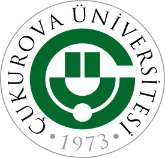 ÇUKUROVA ÜNİVERSİTESİSOSYAL BİLİMLER ENSTİTÜSÜYÜKSEK LİSANS/DOKTORA/SANATTA YETERLİKTEZ ÇALIŞMASI BENZEŞİM FORMU  SAVUNMA ÖNCESİ           SAVUNMA SONRASI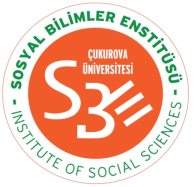 Tez Başlığı / Konusu: …………………………………………………………………………………………………………………………………………….………………………………………………………………………………………………………………………………………………………………………………Çukurova Üniversitesi Sosyal Bilimler Enstitüsü Tez Çalışması Benzeşim  Raporu Alınması ve Kullanılması Uygulama Esasları’nı inceledim ve bu Uygulama Esasları’nda belirtilen azami benzerlik oranlarına göre tez çalışmamın herhangi bir intihal içermediğini; aksinin tespit edileceği muhtemel durumda doğabilecek her türlü hukuki sorumluluğu kabul ettiğimi ve yukarıda vermiş olduğum bilgilerin doğru olduğunu beyan ederim.Gereğini saygılarımla arz ederim.                                                                                                                                 İmza                                                                                                                                                                                       Öğrenci Adı Soyadı                                                                                                                                                                       …../…../20…. Tez Başlığı / Konusu: …………………………………………………………………………………………………………………………………………….………………………………………………………………………………………………………………………………………………………………………………Çukurova Üniversitesi Sosyal Bilimler Enstitüsü Tez Çalışması Benzeşim  Raporu Alınması ve Kullanılması Uygulama Esasları’nı inceledim ve bu Uygulama Esasları’nda belirtilen azami benzerlik oranlarına göre tez çalışmamın herhangi bir intihal içermediğini; aksinin tespit edileceği muhtemel durumda doğabilecek her türlü hukuki sorumluluğu kabul ettiğimi ve yukarıda vermiş olduğum bilgilerin doğru olduğunu beyan ederim.Gereğini saygılarımla arz ederim.                                                                                                                                 İmza                                                                                                                                                                                       Öğrenci Adı Soyadı                                                                                                                                                                       …../…../20…. Tez Başlığı / Konusu: …………………………………………………………………………………………………………………………………………….………………………………………………………………………………………………………………………………………………………………………………Çukurova Üniversitesi Sosyal Bilimler Enstitüsü Tez Çalışması Benzeşim  Raporu Alınması ve Kullanılması Uygulama Esasları’nı inceledim ve bu Uygulama Esasları’nda belirtilen azami benzerlik oranlarına göre tez çalışmamın herhangi bir intihal içermediğini; aksinin tespit edileceği muhtemel durumda doğabilecek her türlü hukuki sorumluluğu kabul ettiğimi ve yukarıda vermiş olduğum bilgilerin doğru olduğunu beyan ederim.Gereğini saygılarımla arz ederim.                                                                                                                                 İmza                                                                                                                                                                                       Öğrenci Adı Soyadı                                                                                                                                                                       …../…../20…. Tez Başlığı / Konusu: …………………………………………………………………………………………………………………………………………….………………………………………………………………………………………………………………………………………………………………………………Çukurova Üniversitesi Sosyal Bilimler Enstitüsü Tez Çalışması Benzeşim  Raporu Alınması ve Kullanılması Uygulama Esasları’nı inceledim ve bu Uygulama Esasları’nda belirtilen azami benzerlik oranlarına göre tez çalışmamın herhangi bir intihal içermediğini; aksinin tespit edileceği muhtemel durumda doğabilecek her türlü hukuki sorumluluğu kabul ettiğimi ve yukarıda vermiş olduğum bilgilerin doğru olduğunu beyan ederim.Gereğini saygılarımla arz ederim.                                                                                                                                 İmza                                                                                                                                                                                       Öğrenci Adı Soyadı                                                                                                                                                                       …../…../20…. Adı Soyadı:Öğrenci No:Ana Bilim / Ana Sanat Dalı:Programı:  Yüksek Lisans           Doktora             Sanatta Yeterlik